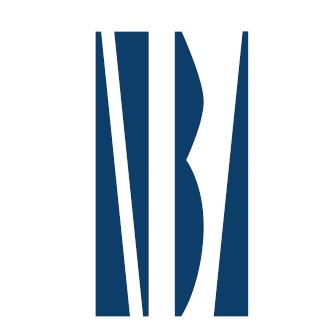 ＜報道関係者各位＞プレスリリース　　　　　　　　　　　　　　　　　　202２年8月吉日　　　　　　　　　一般社団法人 日本バーテンダー協会会長　酒向 明浩全国８本部で高レベルの予選会を勝ち抜いた精鋭がバーテンダーとしての総合力を4部門2日間に渡って競い合います。第4９回 全国バーテンダー技能競技大会が愛知県名古屋市で開催されます！日時	2022年10月８日(土)～９日(日)会場	名古屋 東急ホテル (愛知県名古屋市中区栄4丁目6-8)主催	一般社団法人 日本バーテンダー協会主管：一般社団法人 日本バーテンダー協会 中日本本部協賛：一般社団法人 日本バーテンダー協会 賛助会各社	後援	厚生労働省、愛知県、名古屋市、賛助会各社URL	(一社)日本バーテンダー協会 http://www.bartender.or.jp＜全国バーテンダー技能競技大会について＞　本大会は、単なるカクテルコンクールではありません。学科部門、フルーツ・カッティング部門、課題カクテル部門、創作カクテル部門の4部門の総合点で競う、わが国で最も権威あるバーテンダーの技能競技大会です。優勝者には厚生労働大臣賞、開催地知事賞及び市長賞の授与など、最高の栄誉が与えられます。バーテンダーにおける知識とは、知ることを中心とする学問的な知識と実践的な技能の習得で成り立ちますが、本大会に挑戦することによって双方を徹底的に身に付けることができます。さらに、本競技大会は、飲料文化発展の源泉として、関連産業を通して広く社会に還元されています。大会優勝者には翌年開催されます国際バーテンダー協会(IBA)主催の世界大会への出場権が与えられます。【大会概要】最新情報は一般社団法人　日本バーテンダー協会公式ウェブサイト及び公式フェイスブックにてご確認ください。https://www.bartender.or.jp/https://www.facebook.com/nba.bartender＜大会日程＞
10月８日(土) 学科部門 (非公開)　
10月９日(日) フルーツ・カッティング部門 (非公開)　12:20　受付開始
　13:00　開場　
　13:15　開会式 　 　
　13:30～16:45　競技(課題カクテル部門、創作カクテル部門　　
　18:00～20:30　表彰式
＜ご注意とご案内＞※選手作品の試飲提供は行いません。※賛助会ブース(名古屋 東急ホテル4階 雅)では、試飲提供を行いますが節度を保ち飲酒が過量にならないようにご注意ください。12:20～17:30まで。※メディアの方は事前申し込みの上、当日メディア受付窓口にてパスをお受け取りください。新型コロナウイルス感染症拡大防止の観点から、当日の申し込みは受け付けておりませんのでご注意ください。※演技中は、選手の妨げにならないよう演技中にフラッシュなどご使用にならないようにお願いします。　主催者のお声掛けに応じていただけない場合は、ご退場をお願いすることもございますので、予めご承知おきください。※パスを受け取られたメディア各社様におきましては、必ず掲載記事のご提供をお願いします。　お送りいただけない場合、翌年以降パスの発行を停止させていただきます。※選手への直接の取材に関しましては、一度主催者に依頼の上行っていただきますようお願いいたします。＜チケット＞観戦券　会員\4,000  非会員\5,000(税込)観戦券、表彰式懇親会共通券　会員\12,000(税込)  非会員\15,000(税込)非会員チケットは、中日本本部の会員店舗及びプレイガイド(チケットぴあ)で販売※プレイガイド(チケットぴあ)のリンクは8/25以降、協会ホームページに掲載しています。※中日本本部所属 各会員の店舗でも販売しております。販売店に関しては中日本本部 各県支部長にお問い合わせください。支部長連絡先は、協会ホームページに掲載されています。
＜開催会場アクセス＞　名古屋 東急ホテル　〒460-0008 愛知県名古屋市中区栄4-6-8＜YouTubeライブ配信＞　当日は、YouTubeでのライブ配信を行います。配信URLは日本バーテンダー協会 公式ウェブサイトでご案内いたします。チャンネル名｢一般社団法人日本バーテンダー協会（N.B.A.）｣https://www.youtube.com/channel/UCde9it5w-W-WauseLXjTctA
＜取材申し込み及び問い合わせ先＞btd@bartender.or.jp 広報局 中野 陽介まで(９月30日までご対応可能)※対応に限りがあるため、メールにて次ページの書式で予め問い合わせをお願いいたします。※競技結果については、一般社団法人 日本バーテンダー協会ホームページ及び公式フェイスブック等にて発表いたしますので、協会事務所への直接のご質問等はご遠慮ください。※写真の提供をご希望される場合は、メールにてご連絡ください。大会終了後、協会広報局撮影の写真を提供させていただきます。＜第４9回 全国バーテンダー技能競技大会 取材申込書及び問い合わせ先＞メール送信先		E-mail： btd@bartender.or.jp		一般社団法人　日本バーテンダー協会　				広報局長　中野 陽介　行取材をご希望される方は、下記申込書をE-mailにて9月22日(木)までにご連絡をお願いいたします。＜取材申込書＞※媒体名の記載がない場合は、PRESSパスを発行することができませんのでご了承ください。また、ご掲載いただいた紙媒体を下記協会事務局への送付をお願いいたします。　（ウェブメディアの場合はメールにてリンクをお送りください）※PRESSパスでご入場いただくのは、取材、撮影を実際にされる方のみとさせていただきます。人数は最小限としていただきますよう、ご協力をお願いいたします。＜主催者住所＞ 〒100-0006東京都千代田区有楽町2-3-6マスヤビル9Ｆ一社団法人 日本バーテンダー協会　貴社名：部署名：貴媒体名：お名前：ご住所：TEL：E-mail：同伴者名：取材日時：10月９日(日)掲載予定：（雑誌名・放映名、掲載予定日等）